Học sinh  làm bài ra giấy kiểm traTrắc nghiệm khách quan (5 điểm): Hãy chọn đáp án đúng nhất:Câu 1: Đâu là biểu tượng phần mềm soạn thảo văn bản em đã học?Câu2: Đâu không phải là thành phần trong văn bản soạn thảo trên máy tính?Câu3: Để gõ dấu huyền, sắc, hỏi, ngã, nặng theo kiểu Telex tương ứng với những phím nào?Câu 4: Hình ảnh được chèn vào trong văn bản với mục đích gì?Câu5: Để định dạng đoạn văn bản em sử dụng các lệnh nào?Câu 6: Thao tác đặt hướng trang văn bảnsang kiểu ngang là:A. Mở dải lệnh Page Layout, chọn Orientation rồi chọn Portrait;B. Mở dải lệnh Page Layout, chọn Margins rồi chọn Portrait;C. Mở dải lệnh Page Layout, chọn Margins rồi chọn Landscape;D. Mở dải lệnh Page Layout, chọn Orientation rồi chọn Landscape.Câu 7: Tổ hợp phím dùng để tìm kiếm nhanh và thay thế là:Câu 8: Nút lệnh  trên thanh công cụ dùng để: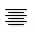 Câu 9: Để thêm hình ảnh vào văn bản em có thể chọn nút lệnh:Câu 10: Muốn xem trước khi in và in văn bản, em chọn lệnh nào?Câu 11: Tổ hợp phím dùng để chọn tất cả văn bản là:Câu 12: Để đặt khoảng cách dòng trong đoạn văn em chọn lệnh:Câu 13: Sử dụng phím Delete để xóa từ LƯỜI, em cần đặt con trỏ soạn thảo ở đâu?Câu 14: Khi gõ văn bản, nếu muốn chủ động xuống dòng, em phải:Câu 15: Công cụ nào sau đây của Word cho phép tìm nhanh các cụm từ trong văn bản?Câu 16:Có thể phóng to hay thu nhỏ hình ảnh đã được chèn vào văn bản đúng hay sai?Câu 17: Để khôi phục trạng thái trước đó của văn bản, em chọn nút lệnh:Câu 18: Muốn đặt lề phải của trang văn bản thì trong hộp thoại Page Setup, lớp Margins chọn ô nào?Câu 19: Chức năng nào dưới đây không phải là chức năng chung của các phần mềm soạn thảo văn bản?A. Căn giữa đoạn văn bản;B. Định dạng với các phông chữ khác nhau;C. Thực hiện tính toán với các chữ số;D. Thêm hình ảnh để minh họa văn bản.Câu 20:Muốn đóng văn bản đang được mở, em có thể dùng lệnh nào dưới đây trong bảng chọn File?Tự luận (5 điểm)Câu 1 (1.5 điểm):Nêu cách chuyển toàn bộ văn bản sang kiểu chữ đậm.Câu 2 (2.5 điểm):Nêu thao tác thêm hình ảnh để minh họa văn bản.Câu 3 (1 điểm):Em có thể áp dụng kiến thức đã học trong Tin học 6 vào những công việc gì?----------Hết----------Đề thi gồm 2 trangGiám thị không giải thích gì thêm.Học sinh không được sử dụng tài liệu.Học sinh  làm bài ra giấy kiểm traTrắc nghiệm khách quan (5 điểm): Hãy chọn đáp án đúng nhất:Câu 1: Để đặt khoảng cách dòng trong đoạn văn em chọn lệnh:Câu2: Tổ hợp phím dùng để chọn tất cả văn bản là:Câu3: Sử dụng phím Delete để xóa từ LƯỜI, em cần đặt con trỏ soạn thảo ở đâu?Câu 4: Tổ hợp phím dùng để xem trước khi in và in là:Câu 5: Thao tác đặt hướng trang văn bản sang kiểu đứng là:A. Mở dải lệnh Page Layout, chọn Orientation rồi chọn Portrait;B. Mở dải lệnh Page Layout, chọn Margins rồi chọn Portrait;C. Mở dải lệnh Page Layout, chọn Margins rồi chọn Landscape;D. Mở dải lệnh Page Layout, chọn Orientation rồi chọn Landscape.Câu6: Có thể phóng to hay thu nhỏ hình ảnh đã được chèn vào văn bản đúng hay sai?Câu 7: Nút lệnh  trên thanh công cụ dùng để: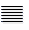 Câu 8: Để lưu văn bản, em chọn nút lệnh:Câu 9: Muốn đặt lề trái của trang văn bản thì trong hộp thoại Page Setup, lớp Margins chọn ô nào?Câu 10: Chức năng nào dưới đây không phải là chức năng chung của các phần mềm soạn thảo văn bản?A. Thực hiện tính toán với các chữ số;B. Định dạng với các phông chữ khác nhau;C. Căn giữa đoạn văn bản;D. Thêm hình ảnh để minh họa văn bản.Câu 11: Để di chuyển văn bản emchọn nút lệnh:Câu 12: Muốn mở văn bản có sẵn trong máy tính, em có thể dùng lệnh nào dưới đây trong bảng chọn File?Câu 13: Muốn thêm hình ảnh vào văn bản, em chọn lệnh nào?Câu 14: Để khôi phục trạng thái trước đó của văn bản, em chọn nút lệnh:Câu 15: Đâu không phải là thành phần trong văn bản soạn thảo trên máy tính?Câu 16: Để gõ dấu huyền, sắc, hỏi, ngã, nặng theo kiểu Telex tương ứng với những phím nào?Câu 17: Công cụ nào sau đây của Word cho phép tìm nhanh các cụm từ trong văn bản và thay thế cụm từ đó bằng một cụm từ khác?Câu 18: Khi gõ văn bản, nếu muốn chủ động xuống dòng, em phải:Câu 19: Đâu là biểu tượng phần mềm soạn thảo văn bản em đã học?Câu 20: Để định dạng kí tự em sử dụng các lệnh nào?II. Tự luận (5 điểm)Câu 1 (1.5 điểm): Nêu cách chuyển toàn bộ văn bản sang kiểu chữ nghiêng.Câu 2 (2.5 điểm): Nêu thao tác thêm hình ảnh để minh họa văn bản.Câu 3 (1 điểm): Em có thể áp dụng kiến thức đã học trong Tin học 6 vào những công việc gì? ----------Hết----------Đề thi gồm 2 trangGiám thị không giải thích gì thêm.Học sinh không được sử dụng tài liệu.Trắc nghiệm khách quan (5 điểm)Mỗi đáp án đúng được 0.25 điểmTự luận (5 điểm)I. Trắc nghiệm khách quan (5 điểm)Mỗi đáp án đúng được 0.25 điểmII. Tự luận (5 điểm)PHÒNG GD&ĐT HUYỆN GIA LÂM	TRƯỜNG THCS NINH HIỆPĐề số 1ĐỀ KIỂM TRA CUỐI HỌC KỲ IINăm học: 2020-2021Môn: Tin học 6Thời gian: 45 phút;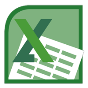 ;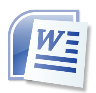 ;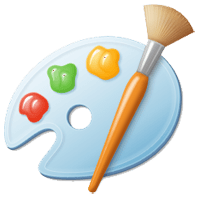 .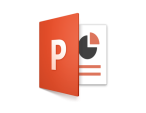 A. kí tự;    B. câu;   C. dòng;    D. trang văn bản.A. f, s, j, r, x;B. s, f, r, j, x;C. f, s, r, x, j;D. s, f, x, r, j.A. Minh họa cho nội dung văn bảnB. Làm cho văn bản đẹp và rõ ràng hơnC. Làm cho nội dung văn bản có thể dễ hiểu hơnD. Tất cả ý trênA. Page Layout /Font;B. Home /Paragraph;C. Insert/Paragraph;D. File/Paragraph.A. Ctrl + B;B. Ctrl + I;C. Ctrl + U;D. Ctrl + H.A. Căn lề giữa cho đoạn văn bản;B. Căn lề trái cho đoạn văn bản;C. Căn đều hai bên cho đoạn văn bản;D. Căn lề phải cho đoạn văn bản.A. ;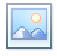 B. ;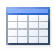 C. ;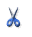 D. .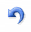 A. Orientation;B. Margins;C. Picture;D. Print.A. Ctrl + Enter;   B. Ctrl + A;    C. Ctrl + V;   D. Ctrl + C.A. ;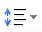 B. ;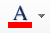 C. ;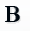 D. .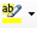 A. Ngay trước chữ Ư;	B. Ngay trước chữ Ơ;C. Ngay trước chữ L;D. Đặt ở cuối từ LƯỜI.	A. Gõ dấu chấm câu;B. Nhấn phím Enter;C. Nhấn phím End;D. Nhấn phím HomeA. ;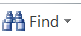 B. ;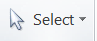 C. ;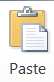 D. .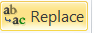 A. Đúng;B. Sai.A.;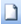 B. ;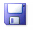 C. ;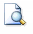 D. .A. Top;    B. Left;    C. Right;    D. Bottom.A. Open;    B. Save;    C. Close;    D. New.PHÒNG GD&ĐT HUYỆN GIA LÂM	TRƯỜNG THCS NINH HIỆPĐề số 2ĐỀ KIỂM TRA HỌC KỲ IINăm học: 2019-2020Môn:Tin học 6Thời gian: 45 phútA. ;B. ;C. ;D. .A. Ctrl + V;   B. Ctrl + A;    C. Ctrl + Enter;   D. Ctrl + C.A. Ngay trước chữ Ư;	B. Ngay trước chữ L;C. Ngay trước chữ Ơ;D. Đặt ở cuối từ LƯỜI.	A. Ctrl + P;B. Ctrl + I;C. Ctrl + U;D. Ctrl + B.A. Đúng;B. Sai.A. Căn lề giữa cho đoạn văn bảnB. Căn lề trái cho đoạn văn bảnC. Căn đều hai bên cho đoạn văn bảnD. Căn lề phải cho đoạn văn bảnA.;B. ;C. ;D. .A. Top    B. Left    C. Right    D. BottomA. ;B. ;C. ;D. .A. Open;    B. Save;    C. Close;    D. New.A. Orientation;B. Margins;C. Print;D. Picture.A.;B. ;C. ;D. .A. kí tự;    B. trang văn bản;   C. dòng;    D. câu.A. f, s, j, r, x;B. s, f, r, j, x;C. f, s, r, x, j;D. s, f, x, r, j.A. ;B. ;C. ;D. .A. Gõ dấu chấm câu;B. Nhấn phím Enter;C. Nhấn phím End;D. Nhấn phím Home;;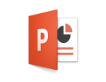 ;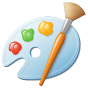 .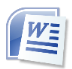 A. Page Layout /Font;B. Home /Font;C. Insert /Font;D. File /Font.PHÒNG GD&ĐT HUYỆN GIA LÂM	TRƯỜNG THCS NINH HIỆPĐề số 1BIỂU ĐIỂM VÀ HƯỚNG DẪN CHẤM ĐỀ KIỂM TRA CUỐI HỌC KỲ IINăm học: 2020 - 2021Môn:Tin học 6Thời gian: 45 phútCâu12345678910Đáp ánBBCDBADAADCâu11121314151617181920Đáp ánACBBAADCCCCâuNội dungĐiểm1* Cách chuyển toàn bộ văn bản sang kiểu chữ đậm:- Nhấn Ctrl + A để chọn toàn bộ văn bản;- Nhấn Ctrl + B chuyển sang kiểu chữ nghiêng* Lưu ý: HS có thể nêu cách khác0.750.752* Thao tác thêm hình ảnh để minh họa văn bản:Vào dải lệnh Insert → chọn Picture → Chọn thư mục lưu hình ảnh → Chọn tệp hình ảnh → nháy Insert2.53HS tự nêu1PHÒNG GD&ĐT HUYỆN GIA LÂM	TRƯỜNG THCS NINH HIỆPĐề số 2BIỂU ĐIỂM VÀ HƯỚNG DẪN CHẤM ĐỀ KIỂM TRA CUỐI HỌC KỲ IINăm học: 2020 - 2021Môn:Tin học 6Thời gian: 45 phútCâu12345678910Đáp ánDBBAAACBBACâu11121314151617181920Đáp ánCADDDCDBDBCâuNội dungĐiểm1* Cách chuyển toàn bộ văn bản sang kiểu chữ nghiêng:- Nhấn Ctrl + A để chọn toàn bộ văn bản;- Nhấn Ctrl + I chuyển sang kiểu chữ nghiêng* Lưu ý: HS có thể nêu cách khác0.750.752* Thao tác thêm hình ảnh để minh họa văn bản:Vào dải lệnh Insert → chọn Picture → Chọn thư mục lưu hình ảnh → Chọn tệp hình ảnh → nháy Insert2.53HS tự nêu1GV ra đềLê Thị Thu UyênTổ trưởng CM duyệtĐàm Thị ThanhBGH duyệtPHÓ HIỆU TRƯỞNGHồ Chiến Thắng